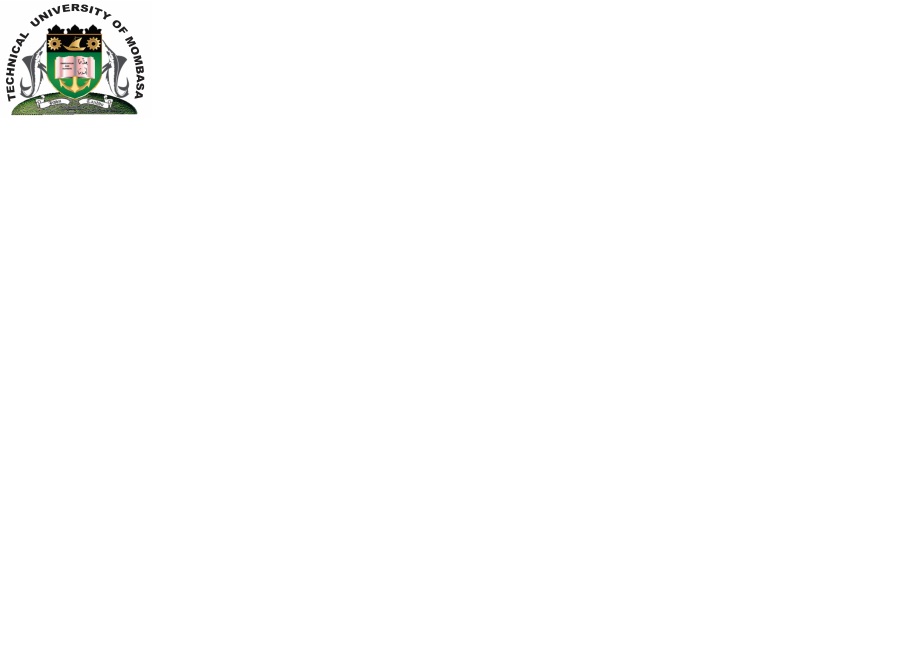 TECHNICAL UNIVERSITY OF MOMBASADEPARTMENT OF OPEN DISTANCE AND ELEARNINGE-LEARNING INDUCTION TRAINING PROGRAM FOR CONTINUING STUDENTS* Log-in to your respective Year of Study and Department using your official name for purposes of generating attendance registerDAY ONE  : TUESDAY 13TH APRIL, 2021DAY ONE  : TUESDAY 13TH APRIL, 2021DAY ONE  : TUESDAY 13TH APRIL, 2021DAY ONE  : TUESDAY 13TH APRIL, 2021DAY ONE  : TUESDAY 13TH APRIL, 2021Year of StudyDepartment TimeLink (to be provided)Password2nd Years’Architecture and Built EnvironmentBuilding and Civil Engineering8.00AM-10.00AMhttps://conference.ke/p7c9m9u96sciA0gECGPS0mw2Xr79/Architecture2nd Years’Mechanical and Automotive Engineering11.00AM-1.00PMhttps://conference.ke/ISxEdbno5DSHGJW6If2InoQwpHeP/Mechanical2nd Years’Electrical and Electronic EngineeringMedical Engineering2.00PM-4.00PMhttps://conference.ke/qux7Zy8MSSZsa9GgY3094Xi0lEmp/Electrical2nd Years’Environment and Health SciencesMedical Sciences8.00AM-10.00AMhttps://conference.ke/gwbdwQTu7bJv44TSGFM1tox3U51j/ training2nd Years’Mathematics and Physics11.00AM-1.00PMhttps://conference.ke/jfQIOW21dmOXyyyG87E1P5eAGxUJ/training2nd Years’Pure and Applied Sciences2.00PM-4.00PMhttps://conference.ke/A6YnQ7SuTHdF1S6t7Rd6GQ2HHo4L/training2nd Years’Accounting & Finance8.00AM-10.00AM https://conference.ke/DxyJii8k73mH5ZivhbSmkeryx84H/Accounting22nd Years’Business Administration 11.00AM-1.00PMhttps://conference.ke/xFVOEvdL9ZNh15IRo7CCcPZo04ts/Admin22nd Years’Management Science2.00PM-4.00PMhttps://conference.ke/jZT9EwHVccSDA7s1WVD3RWdQNhlc/Managers22nd Years’Social SciencesInstitute of Computing and Informatics8.00AM-10.00AMhttps://conference.ke/z4jI2UfKUOiOEDB51Dv5C286UApX/students1232nd Years’Communication Studies11.00AM-1.00PMhttps://conference.ke/wRDJR6YIQ3bpSdHzDVQfhAyEbCGp/students1232nd Years’Hospitality and Tourism Management2.00PM-4.00PMhttps://conference.ke/30YCCuBgg6z1JkTJ60iGLeSPsJst/students123DAY TWO :  WEDNESDAY 14TH APRIL, 2021DAY TWO :  WEDNESDAY 14TH APRIL, 2021DAY TWO :  WEDNESDAY 14TH APRIL, 2021DAY TWO :  WEDNESDAY 14TH APRIL, 2021DAY TWO :  WEDNESDAY 14TH APRIL, 20213rd Years’Architecture and Built EnvironmentBuilding and Civil Engineering8.00AM-10.00AMhttps://conference.ke/zBpwm9FccEb79otm2RtTgkT9llFD/Architecture3rd Years’Mechanical and Automotive Engineering11.00AM-1.00PMhttps://conference.ke/z0IaB4tWuMsOFRW3uyPVX89b9Tko/Mechanical3rd Years’Electrical and Electronic EngineeringMedical Engineering2.00PM-4.00PMhttps://conference.ke/iZuJcfjDvNcReM30xvLgjf8Ozhzq/Electrical3rd Years’Environment and Health SciencesMedical Sciences8.00AM-10.00AMhttps://conference.ke/aPwyYCGkHBVOmywJFbnGwNpeCEAn/training3rd Years’Mathematics and Physics11.00AM-1.00PM https://conference.ke/PZzfFj4qm4i3WYJjGxx736MQKzK1/ training3rd Years’Pure and Applied Sciences2.00PM-4.00PMhttps://conference.ke/H82RBbiYRWXKNSachycGRQdGONvG/training3rd Years’Accounting & Finance8.00AM-10.00AMhttps://conference.ke/BQlQNu86e43p4tCmDnL7HkWZT0ei/Finance3rd Years’Business Administration 11.00AM-1.00PM https://conference.ke/jFZ2KvDaMYWoWs8Zq79U5RRyPW85/Administrator3rd Years’Management Science2.00PM-4.00PMhttps://conference.ke/ZM7vASK1QPNVIfqGwp1vpqWs6qog/Management3rd Years’Social SciencesInstitute of Computing and Informatics8.00AM-10.00AMhttps://conference.ke/fIRljJHHo4mF9xDOrmIP2pDI4tSw/students1233rd Years’Communication Studies11.00AM-1.00PMhttps://conference.ke/8HIpVmlNcFE46EvAil5YaqoRw7iH/students1233rd Years’Hospitality and Tourism Management2.00PM-4.00PMhttps://conference.ke/rUOgfJJFaGW8UStV5pClDsoHhXmz/students123DAY THREE : THURSDAY 15TH APRIL, 2021DAY THREE : THURSDAY 15TH APRIL, 2021DAY THREE : THURSDAY 15TH APRIL, 2021DAY THREE : THURSDAY 15TH APRIL, 2021DAY THREE : THURSDAY 15TH APRIL, 20214th Years’And5th  Years’Architecture and Built EnvironmentBuilding and Civil Engineering8.00AM-10.00AMhttps://conference.ke/8XibhoOWcPq2v22k1NRp0nN1b65S/Architecture4th Years’And5th  Years’Mechanical and Automotive Engineering11.00AM-1.00PMhttps://conference.ke/x8ljx76Y0NPAGgXUlejoywdcFDNJ/Mechanical4th Years’And5th  Years’Electrical and Electronic EngineeringMedical Engineering2.00PM-4.00PMhttps://conference.ke/06WCLxxyPXQGqBb5Rs18m4hE15P1/Electrical4th Years’And5th  Years’Environment and Health SciencesMedical Sciences8.00AM-10.00AMhttps://conference.ke/ZYRZLfRSw326kYtb43JdxGAtkOAC/training4th Years’And5th  Years’Mathematics and Physics11.00AM-1.00PMhttps://conference.ke/duhxysHiENdDksfWko6Z0y8VQYGE/training4th Years’And5th  Years’Pure and Applied Sciences2.00PM-4.00PMhttps://conference.ke/J1bpfc3dZ53aCVFwDI4COLiwb1l5/training4th Years’And5th  Years’Accounting & Finance8.00AM-10.00AMhttps://conference.ke/BJEOeKq4cUZx6ALt03qWqGKTQguw/Accounting4th Years’And5th  Years’Business Administration 11.00AM-1.00PM https://conference.ke/rdsmxZqLbAjmbLrKGOA3qAbFeTNs/Business4th Years’And5th  Years’Management Science2.00PM-4.00PM https://conference.ke/SjTjo5RDvfRxRgqH4JQ2ta7fqnTB/Science4th Years’And5th  Years’Social SciencesInstitute of Computing and Informatics8.00AM-10.00AMhttps://conference.ke/Po0z6L1LljKC8UGsgMp7AyUsuqyF/students1234th Years’And5th  Years’Communication Studies11.00AM-1.00PMhttps://conference.ke/b5Rtxh1sNb3YiTKg7lcBFREQdjsV/students1234th Years’And5th  Years’Hospitality and Tourism Management2.00PM-4.00PMhttps://conference.ke/bFD2SWf7gsv1qzY3PTOKHxia3IAi/students123